ENERGIATUDATOSSÁGI KÉRDŐÍVDunaújváros Városháza tér 1. Anyakönyvi Hivatal „C” épület – 2021.11. 251. Milyen arányban használ energiatakarékos izzót?a legtöbb izzó energiatakarékosnéhány izzó energiatakarékosnem használunk energiatakarékos izzót2. Milyen tüzelővel fűti a házát? (több válasz lehetséges)faszéngázközponti fűtésEgyéb 3. A meleg vizet milyen módon állítja elő? (több válasz lehetséges)gáz bojlerelektromos vízmelegítő (bojler)hagyományos módon (tűzhelyen)napkollektorgeotermikus energiaEgyéb 4. Ki szokta-e kapcsolni a készenléti kapcsolókat? (tévé, számítógép, ...)mindignéhasoha5. Ön szerint, egységnyi energia megvásárlása, melyik energiahordozó esetében a legolcsóbb?gázáramszén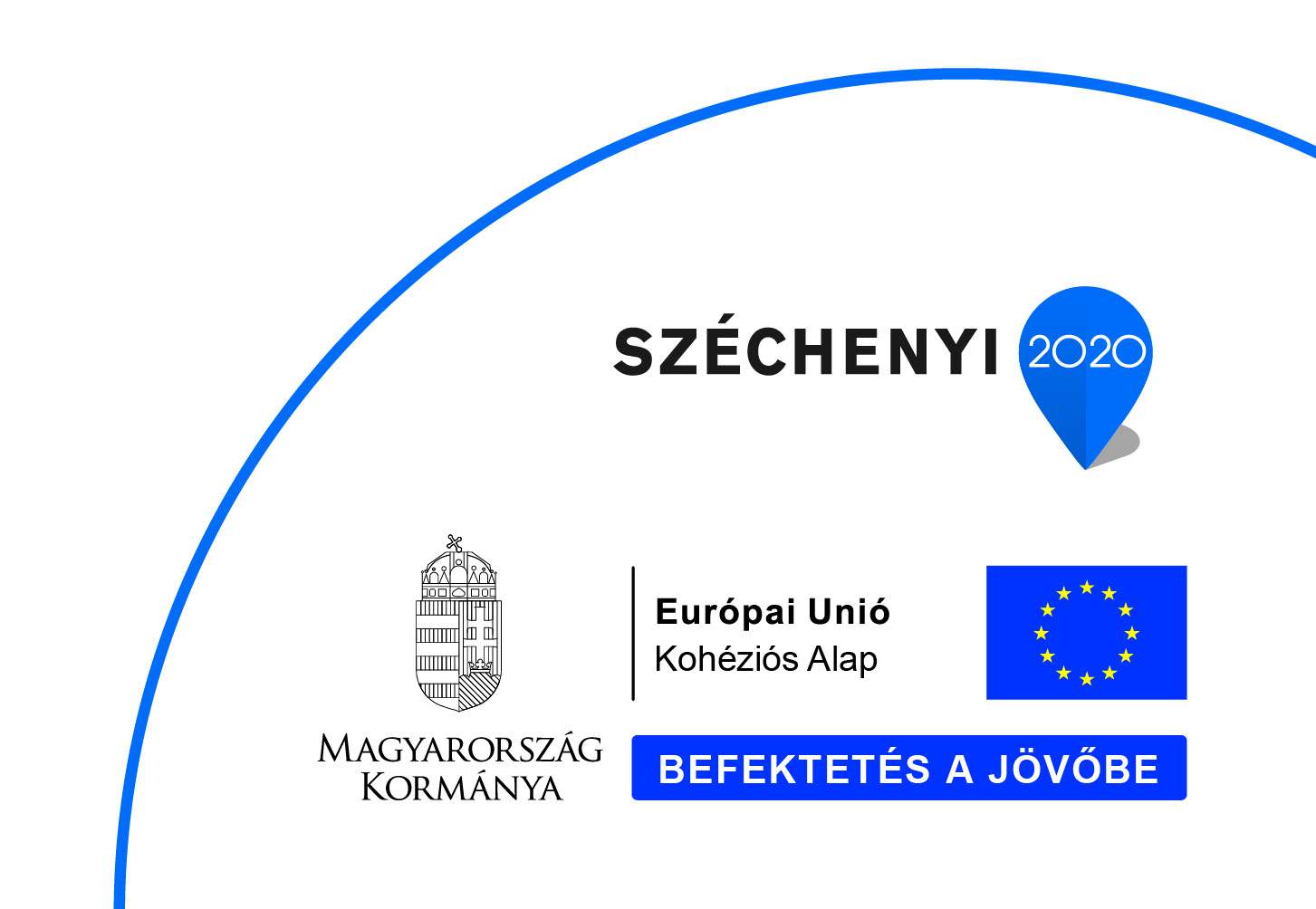 faEgyéb Név:……………………………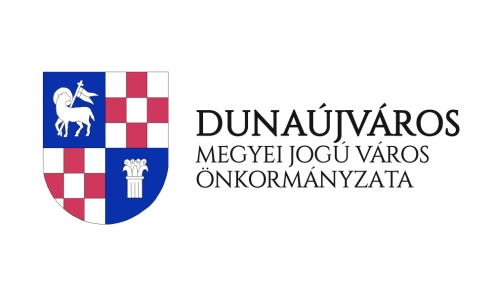 